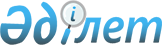 Об утверждении реестра должностей гражданских служащих в сфере религиозной деятельности
					
			Утративший силу
			
			
		
					Приказ Министра по делам религий и гражданского общества Республики Казахстан от 14 ноября 2017 года № 154. Зарегистрировано в Министерстве юстиции Республики Казахстан 6 декабря 2017 года № 16062. Утратил силу приказом Министра информации и общественного развития Республики Казахстан от 11 октября 2019 года № 394.
      Сноска. Утратил силу приказом Министра информации и общественного развития РК от 11.10.2019 № 394 (вводится в действие со дня его первого официального опубликования).
      В соответствии с пунктом 5 статьи 139 Трудового кодекса Республики Казахстан от 23 ноября 2015 года ПРИКАЗЫВАЮ:
      1. Утвердить прилагаемый реестр должностей гражданских служащих в сфере религиозной деятельности.
      2. Департаменту экономики и финансов Министерства по делам религий и гражданского общества Республики Казахстан в установленном законодательством Республики Казахстан порядке обеспечить:
      1) государственную регистрацию настоящего приказа в Министерстве юстиции Республики Казахстан;
      2) в течение десяти календарных дней со дня государственной регистрации настоящего приказа направление его копии в бумажном и электронном виде на казахском и русском языках в Республиканское государственное предприятие на праве хозяйственного ведения "Республиканский центр правовой информации" для официального опубликования и включения в Эталонный контрольный банк нормативных правовых актов Республики Казахстан;
      3) в течение десяти календарных дней после государственной регистрации настоящего приказа направление его копии на официальное опубликование в периодические печатные издания;
      4) размещение настоящего приказа на интернет – ресурсе Министерства по делам религий и гражданского общества Республики Казахстан после его официального опубликования.
      3. Контроль за исполнением настоящего приказа возложить на ответственного секретаря Министерства по делам религий и гражданского общества Республики Казахстан Азильханова М.А.
      4. Настоящий приказ вводится в действие по истечении десяти календарных дней после дня его первого официального опубликования.
      "СОГЛАСОВАН"
      Министр труда и социальной
      защиты населения
      Республики Казахстан
      ______________ Т. Дуйсенова
      21 ноября 2017 года  Реестр должностей гражданских служащих в сфере религиозной деятельности
      Примечание: расшифровка аббревиатур:
      КГУ районного значения (города областного значения) – коммунальные государственные учреждения в сфере религиозной деятельности, находящиеся в ведении местного исполнительного органа районного значения (города областного значения);
      ГККП районного значения (города областного значения) – государственные коммунальные казенные предприятия в сфере религиозной деятельности, находящиеся в ведении местного исполнительного органа районного значения (города областного значения);
      ГУ районного значения (города областного значения) – государственные учреждения в сфере религиозной деятельности, находящиеся в ведении местного исполнительного органа районного значения (города областного значения);
      КГУ областного значения (столицы, города республиканского значения) – коммунальные государственные учреждения в сфере религиозной деятельности, находящиеся в ведении местного исполнительного органа областного значения (столицы, города республиканского значения);
      ГККП областного значения (столицы, города республиканского значения) – государственные коммунальные казенные предприятия в сфере религиозной деятельности, находящиеся в ведении местного исполнительного органа областного значения (столицы, города республиканского значения);
      ГУ областного значения (столицы, города республиканского значения) – государственные учреждения в сфере религиозной деятельности, находящиеся в ведении местного исполнительного органа областного значения (столицы, города республиканского значения);
      ГУ республиканского значения – республиканские государственные учреждения в сфере религиозной деятельности, находящиеся в ведении Министерства по делам религий и гражданского общества Республики Казахстан.
					© 2012. РГП на ПХВ «Институт законодательства и правовой информации Республики Казахстан» Министерства юстиции Республики Казахстан
				
      Министр по делам религий
и гражданского общества
Республики Казахстан 

Н. Ермекбаев
Утвержден
приказом Министра
по делам религии и
гражданского общества
Республики Казахстан
от 14 ноября 2017 № 154
Звено
Ступень
Наименования должностей
Блок А (управленческий персонал)
Блок А (управленческий персонал)
Блок А (управленческий персонал)
А1
1
Руководители ГУ республиканского значения
А1
1-1
Заместители руководителей ГУ республиканского значения
А1
2
Руководители ГУ, КГУ, ГККП областного значения (столицы, города республиканского значения)
А1
2-1
Заместители руководителей ГУ, КГУ, ГККП областного значения (столицы, города республиканского значения)
А1
3
Руководители ГУ, КГУ, ГККП районного значения (города областного значения)
А1
3-1
Заместители руководителей ГУ, КГУ, ГККП районного значения (города областного значения)
А2
1
Заместители руководителей по административно-хозяйственным вопросам в ГУ республиканского значения
А2
1
Главный бухгалтер ГУ республиканского значения
А2
1
Ученый секретарь ГУ республиканского значения
А2
2
Заместители руководителей по административно-хозяйственным вопросам в ГУ, КГУ, ГККП областного значения (столицы, города республиканского значения)
А2
2
Главный бухгалтер ГУ, КГУ, ГККП областного значения (столицы, города республиканского значения)
А2
3
Заместители руководителей по административно-хозяйственным вопросам в ГУ, КГУ, ГККП районного значения (города областного значения)
А2
3
Главный бухгалтер ГУ, КГУ, ГККП районного значения (города областного значения)
А3
1
Руководители отдела ГУ республиканского значения
А3
2
Руководители отдела ГУ, КГУ, ГККП областного значения (столицы, города республиканского значения)
А3
3
Руководители отдела ГУ, КГУ, ГККП районного значения (города областного значения)
Блок B (основной персонал)
Блок B (основной персонал)
Блок B (основной персонал)
В1
1
Главный научный сотрудник
В1
2
Ведущий научный сотрудник

Главный эксперт
В1
3
Старший научный сотрудник

Ведущий эксперт
В1
4
Научный сотрудник

Старший эксперт
В1
5
Младший научный сотрудник

Эксперт
Прочие сферы
Прочие сферы
Прочие сферы
В2
1
Специалист высшего уровня квалификации высшей категории: психолог
В2
2
Специалист высшего уровня квалификации первой категории: психолог
В2
3
Специалист высшего уровня квалификации второй категории: психолог
В2
4
Специалисты высшего уровня квалификации без категории: религиовед, теолог, социолог, психолог
В3
4
Специалисты среднего уровня квалификации без категории: религиовед, теолог
Блок C (административный персонал)
Блок C (административный персонал)
Блок C (административный персонал)
С2
Специалисты высшего уровня квалификации: архивист, бухгалтер, статистик, инспектор по кадрам, инспектор по государственным закупкам, инспектор по делопроизводству, механик, переводчик, референт, экономист, юрист, программист, библиотекарь, специалист по связям с общественностью, инженер всех специальностей
С3
1) Специалисты среднего уровня квалификации: архивист, библиотекарь, бухгалтер, статистик, инструктор, инспектор по кадрам, инспектор по государственным закупкам, инспектор по делопроизводству, менеджер, механик, переводчик, референт, экономист, юрисконсульт, техники всех наименований, программист, инженер всех специальностей
С3
2) Руководитель структурного подразделения, занятого административно – хозяйственным обслуживанием государственного учреждения: канцелярией, складом, хозяйством, котельной, архивом, библиотекой
Блок D (вспомогательный персонал)
Блок D (вспомогательный персонал)
Блок D (вспомогательный персонал)
D
Технические исполнители: архивариус, ассистент, дежурный администратор, делопроизводитель, охранник, секретарь, секретарь – стенографист, стенографист, механик: компьютерной техники (программ), по обслуживанию компьютерных устройств